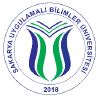                               SAKARYA UYGULAMALI BİLİMLER ÜNİVERSİTESİ                               …..…………………………….. MESLEK YÜKSEKOKULU                              SAKARYA UYGULAMALI BİLİMLER ÜNİVERSİTESİ                               …..…………………………….. MESLEK YÜKSEKOKULU                              SAKARYA UYGULAMALI BİLİMLER ÜNİVERSİTESİ                               …..…………………………….. MESLEK YÜKSEKOKULU                              SAKARYA UYGULAMALI BİLİMLER ÜNİVERSİTESİ                               …..…………………………….. MESLEK YÜKSEKOKULUSTAJ KABUL FORMUSTAJ KABUL FORMUSTAJ KABUL FORMUSTAJ KABUL FORMUSTAJ KABUL FORMUÖĞRENCİNİNÖĞRENCİNİNAdı ve SoyadıAdı ve Soyadı:Yüksekokul NumarasıYüksekokul Numarası:T.C. Kimlik NumarasıT.C. Kimlik Numarası:Telefon (Cep/Ev)Telefon (Cep/Ev):ProgramıProgramı:Türü Türü :Staj Başlama TarihiStaj Başlama Tarihi:Staj Bitiş TarihiStaj Bitiş Tarihi:  Eğitimin SüresiEğitimin Süresi:30 (Otuz) İş Günü30 (Otuz) İş GünüGenel Sağlık Sigortası Beyan ve TaahhüttüAilemden, annem / babam üzerinden genel sağlık sigortası kapsamında sağlık hizmeti alıyorum. Bu nedenle Staj Dersi boyunca genel sağlık sigortası kapsamında olmayı kabul etmiyorum.Ailemden, annem / babam üzerinden genel sağlık sigortası kapsamında sağlık hizmeti almıyorum. Bu nedenle Staj Dersi boyunca genel sağlık sigortası kapsamında olmayı kabul ediyorum.Genel Sağlık Sigortası Beyan ve TaahhüttüAilemden, annem / babam üzerinden genel sağlık sigortası kapsamında sağlık hizmeti alıyorum. Bu nedenle Staj Dersi boyunca genel sağlık sigortası kapsamında olmayı kabul etmiyorum.Ailemden, annem / babam üzerinden genel sağlık sigortası kapsamında sağlık hizmeti almıyorum. Bu nedenle Staj Dersi boyunca genel sağlık sigortası kapsamında olmayı kabul ediyorum.Genel Sağlık Sigortası Beyan ve TaahhüttüAilemden, annem / babam üzerinden genel sağlık sigortası kapsamında sağlık hizmeti alıyorum. Bu nedenle Staj Dersi boyunca genel sağlık sigortası kapsamında olmayı kabul etmiyorum.Ailemden, annem / babam üzerinden genel sağlık sigortası kapsamında sağlık hizmeti almıyorum. Bu nedenle Staj Dersi boyunca genel sağlık sigortası kapsamında olmayı kabul ediyorum.Genel Sağlık Sigortası Beyan ve TaahhüttüAilemden, annem / babam üzerinden genel sağlık sigortası kapsamında sağlık hizmeti alıyorum. Bu nedenle Staj Dersi boyunca genel sağlık sigortası kapsamında olmayı kabul etmiyorum.Ailemden, annem / babam üzerinden genel sağlık sigortası kapsamında sağlık hizmeti almıyorum. Bu nedenle Staj Dersi boyunca genel sağlık sigortası kapsamında olmayı kabul ediyorum.Genel Sağlık Sigortası Beyan ve TaahhüttüAilemden, annem / babam üzerinden genel sağlık sigortası kapsamında sağlık hizmeti alıyorum. Bu nedenle Staj Dersi boyunca genel sağlık sigortası kapsamında olmayı kabul etmiyorum.Ailemden, annem / babam üzerinden genel sağlık sigortası kapsamında sağlık hizmeti almıyorum. Bu nedenle Staj Dersi boyunca genel sağlık sigortası kapsamında olmayı kabul ediyorum.Staj dersimi aşağıda belirtilen işletmede yapacağım. Staj süresince işyeri ile yapılmış olan protokole, Staj Yönergesine, iş yeri disiplin ve çalışma kurallarına uyacağımı beyan ve taahhüt ediyorum.                                                                                                                                                            …… /……/ ……                                                                                                                                                          Öğrencinin İmzasıStaj dersimi aşağıda belirtilen işletmede yapacağım. Staj süresince işyeri ile yapılmış olan protokole, Staj Yönergesine, iş yeri disiplin ve çalışma kurallarına uyacağımı beyan ve taahhüt ediyorum.                                                                                                                                                            …… /……/ ……                                                                                                                                                          Öğrencinin İmzasıStaj dersimi aşağıda belirtilen işletmede yapacağım. Staj süresince işyeri ile yapılmış olan protokole, Staj Yönergesine, iş yeri disiplin ve çalışma kurallarına uyacağımı beyan ve taahhüt ediyorum.                                                                                                                                                            …… /……/ ……                                                                                                                                                          Öğrencinin İmzasıStaj dersimi aşağıda belirtilen işletmede yapacağım. Staj süresince işyeri ile yapılmış olan protokole, Staj Yönergesine, iş yeri disiplin ve çalışma kurallarına uyacağımı beyan ve taahhüt ediyorum.                                                                                                                                                            …… /……/ ……                                                                                                                                                          Öğrencinin İmzasıStaj dersimi aşağıda belirtilen işletmede yapacağım. Staj süresince işyeri ile yapılmış olan protokole, Staj Yönergesine, iş yeri disiplin ve çalışma kurallarına uyacağımı beyan ve taahhüt ediyorum.                                                                                                                                                            …… /……/ ……                                                                                                                                                          Öğrencinin İmzasıYukarıda kimliği verilen Yüksekokulumuz öğrencisinin belirtilen süre içerisinde Staj Eğitimini Sakarya Uygulamalı Bilimler Üniversitesi, Staj Yönergesi kapsamında yapması zorunludur.  Uygulama süresince, öğrencimizin iş kazası ve meslek hastalıkları sigortası Üniversitemiz tarafından yapılacaktır.                                        Onay                                     MüdürlükYukarıda kimliği verilen Yüksekokulumuz öğrencisinin belirtilen süre içerisinde Staj Eğitimini Sakarya Uygulamalı Bilimler Üniversitesi, Staj Yönergesi kapsamında yapması zorunludur.  Uygulama süresince, öğrencimizin iş kazası ve meslek hastalıkları sigortası Üniversitemiz tarafından yapılacaktır.                                        Onay                                     MüdürlükYukarıda kimliği verilen Yüksekokulumuz öğrencisinin belirtilen süre içerisinde Staj Eğitimini Sakarya Uygulamalı Bilimler Üniversitesi, Staj Yönergesi kapsamında yapması zorunludur.  Uygulama süresince, öğrencimizin iş kazası ve meslek hastalıkları sigortası Üniversitemiz tarafından yapılacaktır.                                        Onay                                     MüdürlükYukarıda kimliği verilen Yüksekokulumuz öğrencisinin belirtilen süre içerisinde Staj Eğitimini Sakarya Uygulamalı Bilimler Üniversitesi, Staj Yönergesi kapsamında yapması zorunludur.  Uygulama süresince, öğrencimizin iş kazası ve meslek hastalıkları sigortası Üniversitemiz tarafından yapılacaktır.                                        Onay                                     MüdürlükYukarıda kimliği verilen Yüksekokulumuz öğrencisinin belirtilen süre içerisinde Staj Eğitimini Sakarya Uygulamalı Bilimler Üniversitesi, Staj Yönergesi kapsamında yapması zorunludur.  Uygulama süresince, öğrencimizin iş kazası ve meslek hastalıkları sigortası Üniversitemiz tarafından yapılacaktır.                                        Onay                                     MüdürlükİŞYERİNİNİŞYERİNİNİŞYERİNİNİŞYERİNİNİŞYERİNİNKurum/İşletme AdıKurum/İşletme AdıKurum/İşletme Adı:AdresiAdresiAdresi:Tel/Faks  NumarasıTel/Faks  NumarasıTel/Faks  Numarası:                                                     /E-Posta AdresiE-Posta AdresiE-Posta Adresi:Faaliyet Alanı (Sektör)Faaliyet Alanı (Sektör)Faaliyet Alanı (Sektör):Yukarıda Adı soyadı ve T.C. Kimlik Numarası yazılı öğrencinin yukarıda belirtilen tarihlerde iş yerimizde Staj Eğitimi yapması uygun görülmüştür.                                                                                Onay                                                               İşletmeYukarıda Adı soyadı ve T.C. Kimlik Numarası yazılı öğrencinin yukarıda belirtilen tarihlerde iş yerimizde Staj Eğitimi yapması uygun görülmüştür.                                                                                Onay                                                               İşletmeYukarıda Adı soyadı ve T.C. Kimlik Numarası yazılı öğrencinin yukarıda belirtilen tarihlerde iş yerimizde Staj Eğitimi yapması uygun görülmüştür.                                                                                Onay                                                               İşletmeYukarıda Adı soyadı ve T.C. Kimlik Numarası yazılı öğrencinin yukarıda belirtilen tarihlerde iş yerimizde Staj Eğitimi yapması uygun görülmüştür.                                                                                Onay                                                               İşletmeYukarıda Adı soyadı ve T.C. Kimlik Numarası yazılı öğrencinin yukarıda belirtilen tarihlerde iş yerimizde Staj Eğitimi yapması uygun görülmüştür.                                                                                Onay                                                               İşletmeUYGUNDUR.….. / ….. / …….Program BaşkanıUYGUNDUR.….. / ….. / …….Program BaşkanıUYGUNDUR.….. / ….. / …….Program BaşkanıUYGUNDUR.….. / ….. / …….Program BaşkanıUYGUNDUR.….. / ….. / …….Program BaşkanıNot: 1-Öğrenci Staj Kabul Formunu staj başlangıç tarihinden en geç beş (5) gün önceden ilgili eğitim (okul) birimine teslim etmek zorundadır.        2-Staj Kabul Formuna nüfus cüzdanı fotokopisi eklenerek Bir (1) adet düzenlenecektir.        3-Staj Kabul Formu düzenlenmeyen öğrenci staja başlayamaz. Aksi halde yapılacak staj kabul edilmez.00 										                                                         00.EÖ.FR.38Not: 1-Öğrenci Staj Kabul Formunu staj başlangıç tarihinden en geç beş (5) gün önceden ilgili eğitim (okul) birimine teslim etmek zorundadır.        2-Staj Kabul Formuna nüfus cüzdanı fotokopisi eklenerek Bir (1) adet düzenlenecektir.        3-Staj Kabul Formu düzenlenmeyen öğrenci staja başlayamaz. Aksi halde yapılacak staj kabul edilmez.00 										                                                         00.EÖ.FR.38Not: 1-Öğrenci Staj Kabul Formunu staj başlangıç tarihinden en geç beş (5) gün önceden ilgili eğitim (okul) birimine teslim etmek zorundadır.        2-Staj Kabul Formuna nüfus cüzdanı fotokopisi eklenerek Bir (1) adet düzenlenecektir.        3-Staj Kabul Formu düzenlenmeyen öğrenci staja başlayamaz. Aksi halde yapılacak staj kabul edilmez.00 										                                                         00.EÖ.FR.38Not: 1-Öğrenci Staj Kabul Formunu staj başlangıç tarihinden en geç beş (5) gün önceden ilgili eğitim (okul) birimine teslim etmek zorundadır.        2-Staj Kabul Formuna nüfus cüzdanı fotokopisi eklenerek Bir (1) adet düzenlenecektir.        3-Staj Kabul Formu düzenlenmeyen öğrenci staja başlayamaz. Aksi halde yapılacak staj kabul edilmez.00 										                                                         00.EÖ.FR.38Not: 1-Öğrenci Staj Kabul Formunu staj başlangıç tarihinden en geç beş (5) gün önceden ilgili eğitim (okul) birimine teslim etmek zorundadır.        2-Staj Kabul Formuna nüfus cüzdanı fotokopisi eklenerek Bir (1) adet düzenlenecektir.        3-Staj Kabul Formu düzenlenmeyen öğrenci staja başlayamaz. Aksi halde yapılacak staj kabul edilmez.00 										                                                         00.EÖ.FR.38MAKİNE PROGRAMI  STAJ YERLERİ VE STAJ YERLERİNDE OLMASI GEREKEN ÖZELLİKLER1-Makine ve Makine Parçası İmalatı Yapan İşyerleri2-Makinelere Teknik Servis Hizmeti Veren Yerler3-Makine Dışındaki Alanlarda Hizmet Veren Büyük Fabrikaların Tamir Ve Bakım Bölümlerinde Staj Yapabilirler.* Staj yapılan yerde en az bir teknikerin çalışması zorunludur.